Matière : MathématiquesProfesseur : Mouad ZillouNiveau : TCSFNiveau : TCSFDurée : 12 heuresDurée : 12 heuresRésoudre des équations et des inéquations se ramenant à la résolution d’équations et d’inéquations du premier ou du second degré à une inconnue ;Résoudre un système de deux équations du premier degré à deux inconnues en utilisant différentes méthodes (combinaison linéaire, substitution, déterminant) ;Mathématiser, en utilisant des expressions, des équations, des inéquations, des inégalités ou des systèmes, une situation faisant intervenir des quantités variables ;Représenter graphiquement les solutions d’inéquations ou de systèmes d’inéquations du premier degré à deux inconnues, et utiliser cette représentation dans le régionnement du plan et dans la résolution de problèmesRésoudre des équations et des inéquations se ramenant à la résolution d’équations et d’inéquations du premier ou du second degré à une inconnue ;Résoudre un système de deux équations du premier degré à deux inconnues en utilisant différentes méthodes (combinaison linéaire, substitution, déterminant) ;Mathématiser, en utilisant des expressions, des équations, des inéquations, des inégalités ou des systèmes, une situation faisant intervenir des quantités variables ;Représenter graphiquement les solutions d’inéquations ou de systèmes d’inéquations du premier degré à deux inconnues, et utiliser cette représentation dans le régionnement du plan et dans la résolution de problèmesLes capacités attenduesLes capacités attenduesEquations et inéquations du premier degré à une inconnueEquations et inéquations du deuxième degré à une inconnueForme canonique d’un trinôme Equations du deuxième degré à une inconnueSigne d’un trinôme Inéquations du premier degré à une inconnueSystèmes :Equations du premier degré à deux inconnuesSystème de deux équations du premier degré à deux inconnuesRégionnement du plan Equations et inéquations du premier degré à une inconnueEquations et inéquations du deuxième degré à une inconnueForme canonique d’un trinôme Equations du deuxième degré à une inconnueSigne d’un trinôme Inéquations du premier degré à une inconnueSystèmes :Equations du premier degré à deux inconnuesSystème de deux équations du premier degré à deux inconnuesRégionnement du plan Contenus du programmeContenus du programmeLes techniques de résolution des équations et inéquations du premier degré à une inconnue ont été étudiées au collège, il faudra renforcer cette pratique par l’étude de quelques exemples simples faisant intervenir la valeur absolue et les équations paramétriques simples, dans le but de développer la capacité des élèves à utiliser le raisonnement par disjonction des cas.Il faudra habituer les élèves à résoudre des équations du second degré sans recours au discriminant Les équations et inéquations paramétriques du second degré sont hors programme ;Des problèmes, issus de la vie quotidienne ou des autres matières, devront être proposés dans le but d’habituer les élèves à mathématiser des situations et de les résoudre ;Les élèves ayant déjà utilisé la méthode de substitution et la méthode des combinaisons linéaires, pour résoudre un système de deux équations à deux inconnues, il faudra renforcer celles- ci, par la méthode du déterminant à l’aide des exercices ;Il faudra lier la résolution d’un système de deux équations à l’étude de la position relative de deux droitesOn exploitera la représentation graphique des solutions d’une inéquation du premier degré à deux inconnues dans la résolution de quelques problèmes simples de programmation linéaire.Les techniques de résolution des équations et inéquations du premier degré à une inconnue ont été étudiées au collège, il faudra renforcer cette pratique par l’étude de quelques exemples simples faisant intervenir la valeur absolue et les équations paramétriques simples, dans le but de développer la capacité des élèves à utiliser le raisonnement par disjonction des cas.Il faudra habituer les élèves à résoudre des équations du second degré sans recours au discriminant Les équations et inéquations paramétriques du second degré sont hors programme ;Des problèmes, issus de la vie quotidienne ou des autres matières, devront être proposés dans le but d’habituer les élèves à mathématiser des situations et de les résoudre ;Les élèves ayant déjà utilisé la méthode de substitution et la méthode des combinaisons linéaires, pour résoudre un système de deux équations à deux inconnues, il faudra renforcer celles- ci, par la méthode du déterminant à l’aide des exercices ;Il faudra lier la résolution d’un système de deux équations à l’étude de la position relative de deux droitesOn exploitera la représentation graphique des solutions d’une inéquation du premier degré à deux inconnues dans la résolution de quelques problèmes simples de programmation linéaire.Recommandations pédagogiquesRecommandations pédagogiquesLes orientations pédagogiques.+ Livre d’élève +  Des sites électroniques.Distribution périodique du programme de mathématiquesLes orientations pédagogiques.+ Livre d’élève +  Des sites électroniques.Distribution périodique du programme de mathématiquesFichiers utilisés lors de préparationFichiers utilisés lors de préparationEcrire l’activité au tableau  +  Marquer les difficultés  +  Répartir les tâches + Donner une durée suffisante pour la recherche individuelle + Diagonaliser les prérequis des apprenants  + Noter les observationsEcrire l’activité au tableau  +  Marquer les difficultés  +  Répartir les tâches + Donner une durée suffisante pour la recherche individuelle + Diagonaliser les prérequis des apprenants  + Noter les observationsRôle de l’enseignantRôle de l’enseignantEcrire les activités  + Répondre aux questions de l’activité avec la justification de ses solutions et formuler les résultats de l’activité sous forme d’un théorème/propriété et répondre aux exercicesEcrire les activités  + Répondre aux questions de l’activité avec la justification de ses solutions et formuler les résultats de l’activité sous forme d’un théorème/propriété et répondre aux exercicesRôle de l’apprenantRôle de l’apprenantEtapesContenu du coursDurée Résumer du coursDans ce cours, on désigne par  l’ensemble des solutionsEquation du premier degré à une inconnueEquations de forme  (rappel)Définition Soient et  deux nombres réels.Toute égalité de la forme  s’appelle une équation du premier degré à une inconnue.Résolution de l’équation  Si  et  alors   Si  et  alors Si  et  alors Si  et  alors  60 minutesEvaluationRésoudre dans  les équations suivantes :  ; ; ;    60 minutesEvaluation60 minutesRésumer du coursEquations de forme   (rappel)Propriété Soient et  des nombres réels ( et  ) Signifie que Ou  par conséquent .60 minutesEvaluationRésoudre dans  les équations suivantes :            ;         ;     60 minutesRésumer du coursEquations de forme  ; Propriété :Soient et  des nombres réels ( et  )Pour résoudre l’équation  ; on détermine la condition d’existence de . L’écriture  existe et bien définie si et seulement si .Autrement dit on détermine l’ensemble de définition de l’équation qu’on note 60 minutesEvaluationRésoudre dans  les équations suivantes :                   ;                               ;                               60 minutesEvaluation60 minutesRésumer du coursEquations de forme Régle : Soient et  des nombres réels (). On considère l’équation suivante  .Si  alors l’équation  n’admet pas de solution par conséquent  Si  alors l’équation  admet deux solutions sont  ou  .Exemples :Résoudre dans  les équations suivantes : et  On a  donc l’’équation  n’admet pas de solution par conséquent On a  donc l’’équation  signifie que  ou  Par conséquent  ou  par conséquent   60 minutesEvaluation Résoudre dans  les équations suivantes :           ;                            ;         60 minutesRésumer du cours Inéquations du premier degré à une inconnueDéfinitionSoient  et b des nombres réels tels que .Toute inégalité de forme  ou  ou  ou  s’appelle inéquation du premier degré à une inconnue. 30 minutesEvaluationRésoudre dans  les inéquations suivantes :   ;          ;    30 minutesActivité Signe du binôme Activité Résoudre dans  les inéquations suivantes :                 ;                  Compléter le tableau suivant :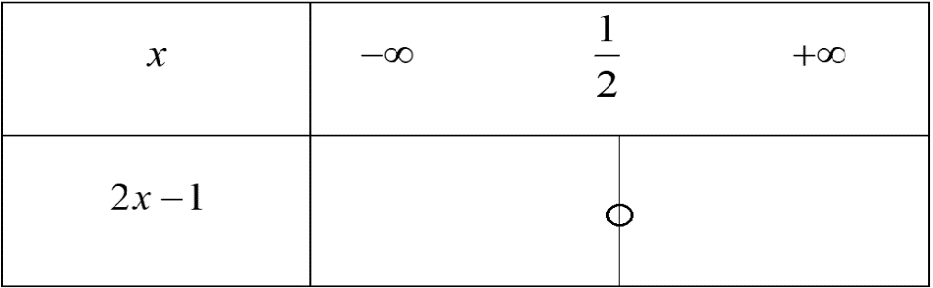 Ce tableau s’appelle le tableau du signe de Donner le tableau du signe de  10 minutes Résumer du coursPropriété : Le tableau du signe du binôme  est : 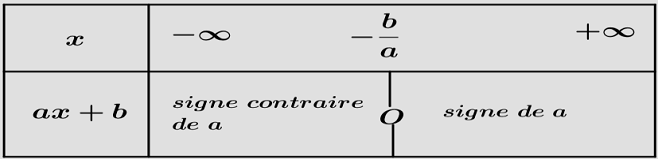 80 minutesRésumer du coursSigne de  et  Règle : Pour étudier le signe  et  ; on étudie le signe de chaque binôme puis on applique les règles du produit.Exemple Donner le tableau du signe de  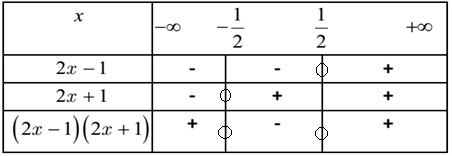 Donner le tableau du signe de 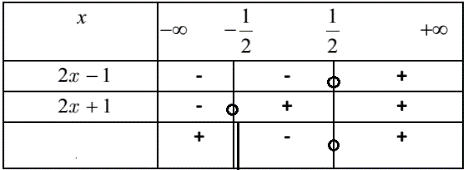 80 minutesEvaluationPoser le tableau du signe de  et  Résoudre les inéquations  et 80 minutesRésumer du coursEquations et inéquations du deuxième degré à une inconnue.Définitions :Soient  et  des nombres réels avec  Toute égalité de forme  s’appelle éqt du 2ème degré à une inconnue.Le nombre réel  s’appelle le discriminant de l’équation ou bien du trinôme .Toute inégalité de forme  ou  ou  ou  s’appelle inéquation du deuxième degré à un inconnue.Exemples :  est une équation du deuxième degré à une inconnue. est une inéquation du deuxième degré à une inconnue.Résolution de l’équation du deuxième degré à une inconnue.Propriété :Soient  et  des nombres réels avec Pour résoudre l’équation  on calcule  le discriminant de l’équation puis on étudie son signe.Si  alors l’équation  n’admet pas de solutions et on écrit  Si  alors l’équation  admet une solution unique qui est  et on écrit Si alors l’équation  admet deux solutions distincts  et    tels que     et   et on écrit 45 minutes Résumer du coursExemple Résoudre dans  l’équation suivante  On a  Donc l’équation admet deux solutions distincts  et  tels que : et D’où  EvaluationRésoudre dans  les équations suivantes   ;        ;        ;        ;   45 minutes Résumer du coursSomme et produit des solutions de l’équation   Propriété : Si  et  sont les solutions de l’équation  alors on a          et             30 minutes EvaluationSachant que 1 est une solution de l’équation. Déterminer la deuxième solution de cette équation.Résoudre le système suivant :  30 minutes Résumer du coursFactorisation du trinôme Propriété :Soient  et  des nombres réels avec Soit   et  son discriminant.Si  alors n’admet pas de factorisation  Si  alors la factorisation de  est  et on écrit Si  alors la factorisation de  est  Où    et   .40 minutes EvaluationFactoriser les trinômes suivants :  ;    ;   40 minutes Résumer du coursInéquations du deuxième degré à une inconnue Signe du trinôme Propriété :Soient  et  des nombres réels avec Soit   et  son discriminant.Si  alors tableau du signe de  est :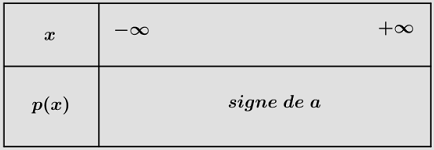 Si  alors le tableau du signe de  est :80 minutes Résumer du cours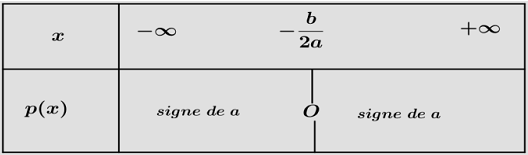 Si  alors le tableau du signe de  est :  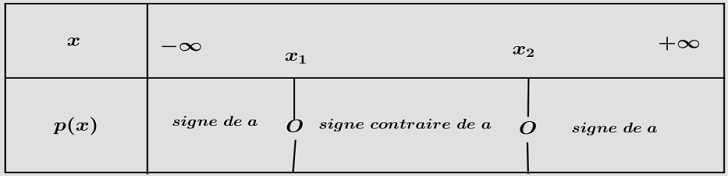 N.B: Pour l’inéquation du deuxième degré, en utilisant le tableau du signe.80 minutes Evaluation Donner le tableau du signe des trinômes suivants :           ;         ;               ;    Déduire les solutions des inéquations    ;    ;  et  80 minutes Résumer du coursSystème de deux équations du premier degré à deux inconnues.Equation du premier degré à deux inconnuesDéfinition Soient  et  des nombres réels avec Toute égalité de la forme  s’appelle une équation du premier degré à deux inconnues.Le couple  est une solution de l’équation si et seulement si .  60 minutes EvaluationOn considère l’équation suivante :  Parmi les couples suivants, déterminer ceux qui sont les solutions de l’équation :        ;                ;            ;        60 minutes Activité Système de deux équations du premier à deux inconnuesActivité Résoudre le système suivant  60 minutes Résumer du coursDéfinition Etant donné un système  comme suit  où  et  sont des nombres réels.Le nombre  s’appelle le déterminant du système 60 minutes Résumer du cours Propriété Etant donné un système  et  son déterminant.Si  alors le système  admet une solution unique qui le couple  tel que :  et Si  et  et  alors le système admet une infinité de solution.Si  et  ou  alors le système n’admet pas de solution. 60 minutes EvaluationRésoudre dans  les systèmes suivants :       ;                ;           Résoudre dans  le système suivant : Déduire les solutions des systèmes suivants :             et                  60 minutes 